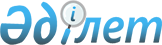 О внесении изменений и дополнений в решение акима Мугалжарского района от 1 февраля 2013 года № 2 "Об образовании избирательных участков в Мугалжарском районе"Решение акима Мугалжарского района Актюбинской области от 26 февраля 2015 года № 5. Зарегистрировано Департаментом юстиции Актюбинской области 26 февраля 2015 года № 4206      В соответствии со статьей 23 Конституционного Закона Республики Казахстан от 28 сентября 1995 года "О выборах в Республике Казахстан", статьей 33 Закона Республики Казахстан от 23 января 2001 года "О местном государственном управлении и самоуправлении в Республике Казахстан" аким Мугалжарского района РЕШИЛ:

      1.  Внести в решение акима Мугалжарского района от 1 февраля 2013 года № 2 "Об образовании избирательных участков в Мугалжарском районе" (зарегистрированное в государственном реестре нормативных правовых актов № 3514, опубликованное в районной газете "Мұғалжар" от 6 февраля 2013 года) следующие изменения и дополнения: 
      приложение к указанному решению изложить в новой редакции согласно приложению к настоящему решению. 

      2.  Настоящее решение вводится в действие со дня его первого официального опубликования.


 Избирательные участки Мугалжарского района      Избирательный участок № 305 

      город Кандыагаш, микрорайон "Жастык" № 2,

       здание "Нефтегазодобывающее управление "Октябрьск Нефть" 

      Акционерного общества "СНПС-АктобеМунайГаз"

      микрорайон "Жастык": № 1, 3, 4, 5, 6, 7, 9, 10, 10"А", 11, 12, 13, 14, 15, 15"Б";

      улица А.Жумагалиева: № 1, 1 "А", 2, 3, 4, 5, 6, 7, 8, 9, 10, 11, 12, 13;

      улица Е.Баймухамбетова: № 11, 12/1, 13,14, 16. 

      Избирательный участок № 306

      город Кандыагаш, микрорайон "Жастык" № 47 "В", 

      здание Центра обслуживания населения 

      икрорайон "Жастык": № 38"А", 38"Б",39"А", 39"Б", 46, 47, 48, 49"А", 49"Б", 50;

      улица Западная: № 1"А", 1/1, 1/2, 2/1, 2/2, 3/1, 3/2;

      поселок Болашак: №2, 3, 3"А", 4, 5, 6, 7, 8, 10, 11, 12, 14, 16, 19/2, 21, 22, 23, 24, 26, 29, 30, 31, 32, 34, 35, 36, 37, 39, 41, 42, 43, 44, 45, 47, 48, 50, 54, 57, 60, 61, 63, 66, 67, 69, 71, 72, 74, 76, 77, 78, 79, 80, 81, 82, 83, 84, 86, 87, 88, 89, 90, 91, 92, 93, 94, 95, 96, 97, 98, 99, 100, 101, 104, 105, 105"А", 106, 107, 107"А", 109, 111, 112, 113, 116, 117, 118, 119, 120, 121, 124, 128, 129, 131, 132, 133, 134, 135, 136, 137, 138, 139, 141, 142, 143, 144, 145, 146, 147, 152, 153, 154, 156, 157, 160, 161, 168, 169, 169"А", 171, 174, 176, 178, 179, 180, 182, 183, 184, 185, 186, 190, 192, 194, 198, 198"А";

      микрорайон "Самал", кварталы: 

      1 квартал: № 2, 3, 5, 8, 10, 11, 13/2, 16, 17, 17/2, 18, 23, 25, 27, 28, 31, 32, 34, 36, 37, 43, 43"А", 48, 52, 53, 57, 58;

      2 квартал: № 3, 9, 12, 13, 14, 16, 19, 21, 23, 24, 25, 26, 28, 31, 32, 37, 40, 43, 48, 54;

      3 квартал: № 2, 4, 5, 7, 18, 19, 20, 22, 23, 30, 32, 37, 38, 43, 46, 48, 54, 60, 62, 65, 67, 71;

      4 квартал: № 33, 38, 39, 41, 44, 45, 46, 54, 55, 57, 59, 60, 62, 63;

      5 квартал: № 2, 3, 10, 12, 21, 22, 25, 36, 38, 40, 42, 46, 49, 51, 53, 54, 55, 59, 62, 65;

      6 квартал: № 1, 6, 8, 9, 11, 13, 27, 28, 34, 42, 51, 56, 59, 62, 72;

      7 квартал: № 1, 3, 5, 6, 7, 11, 13, 17, 19, 20, 22, 23, 27, 28;

      8 квартал: № 1, 2, 17.

      Избирательный участок № 307

      город Кандыагаш, микрорайон "Жастык", здание средней школы № 2

      микрорайон "Жастык": № 7"А",16, 17, 20, 21, 22, 23, 24, 25, 26, 27, 28, 29, 30, 30"А".

      Избирательный участок № 308 

      город Кандыагаш, микрорайон "Жастык", здание средней школы № 4

      микрорайон "Жастык": № 3"А", 5"А", 31, 31"А", 37"А", 37"Б", 40, 41, 44, 45, 78, 80, 81.

      Избирательный участок № 309 

      город Кандыагаш, микрорайон "Достык", здание школы-гимназии № 3

      микрорайон "Достык", многоэтажные дома: № 13, 14, 20, 21, 22, 23, 24, 25, 26; 

      частные дома: № 1, 1"А", 2, 2"А", 3, 3"А", 4, 5, 5"А", 6, 6"А", 7, 8, 9, 10,10"А", 10"Б", 10"А"/2, 11, 11"Б", 12"А", 13, 13"Б",13 "В", 15, 16, 17, 19, 20, 21, 23"А", 25"Б", 26"А", 26"Д", 27, 28, 31,32, 34, 37, 38, 39, 43, 47, 48, 49, 51, 55, 56;

      поселок Газовиков: № 2"А", 3"А", 7"А", 8, 15, 16, 16/1, 16"А", 16"Б", 17, 17"Б", 18, 19, 20, 21, 23, 23"А", 24, 24"А", 25, 26, 27, 28, 28"А", 29, 30, 31, 31"А", 32, 33, 33"А", 35, 36, 37, 38, 45, 47, 48, 49, 51, 53, 54, 55, 56, 57, 57"А", 58, 59, 60, 60"А", 60"Б", 64, 67, 68, 68"Б", 70, 70"А", 71, 71/1, 71/2, 72, 72"А", 74, 77, 78, 81, 83, 84, 86, 88, 90,92, 94, 95, 95"А", 96, 96"А", 98, 98"А", 104, 106, 108, 110, 114, 123;

      микрорайон "Самал", многоэтажные дома : № 26"А", 49;

      частные дома: № 1, 1"А", 2, 3"А", 5, 8, 12, 16, 18, 19, 22"А", 25, 33, 34, 35, 40, 41, 46, 48, 48"Б", 55, 56, 59, 60, 63, 68, 128.

      Избирательный участок № 310 

      город Кандыагаш, проспект Жениса № 42 "Б", здание торгового дома "Береке" 

      улица Р.Кошкарбаева: № 1, 1/1, 3, 3/1, 3/2, 4, 5, 7, 7"А", 8, 8"А", 10, 11, 11"А", 13, 15, 17, 18, 19, 21, 22, 23, 24, 25, 25/1, 25/2, 27, 27/1, 27/2, 29/1, 29/2, 30, 30/1, 30/2, 39, 41, 42, 43, 44, 47, 48, 49, 51, 56/1, 57/2, 70;

      улица Н.Орынбасарова: № 1, 1"А", 1"Б",1"В", 2, 2"А", 3, 3"А", 4, 4"А", 5, 6, 6"А", 7, 8, 8"А", 9, 9"А", 10, 11, 11 "А", 12, 14, 14"А", 15, 15"А", 17, 17"А", 17"Б", 19, 19/1, 19/2, 19"А", 20, 20/2, 21, 21 "А", 22, 23, 23"А", 24, 25, 26, 26"А", 28, 28"А", 29, 30, 30"А", 31, 32, 32"А", 33, 33"А", 33 "А"/2, 34, 34 "А", 35, 36, 36"А", 38, 40, 40/1, 40/2, 41, 41/1, 41/2, 42, 42/1, 42/2, 42"А", 43, 43"А", 44, 45, 47, 47/1, 47/2, 48, 50, 52, 53, 54, 56, 58, 60, 60"А", 61"А", 63, 65, 83, 96, 99, 100, 101, 192, 193, 194;

      улица И.Жансугурова: № 1, 2, 3"Б", 4, 5, 5"А", 6, 7"А", 8, 12/1, 12/2, 13, 13"А", 13/1, 13/2, 14/1, 14/2, 15, 15/1, 15/2, 15 "А", 16, 23/2, 24, 24 "А", 27, 28, 28/1, 28/2, 29 "Б", 30, 30/1, 30/2, 32, 33 "А", 36, 37/1, 37/2, 38, 38/1, 38/2, 39/1, 39/2, 40, 42, 42/1, 43, 43/1, 43/2, 44/1, 44/2, 45/1, 45/2, 46/1, 46/2, 48/1, 48/2, 48"А", 48"Б", 49, 49/1, 49/2, 49"Б", 50"А", 50/1, 56, 56/1, 75, 75/1, 75/2, 78, 79, 80, 81, 84, 85, 86, 87, 88, 89, 90/1, 90/2, 91"А", 93, 98, 144, 145, 146, 146/1, 146/2, 148;

      улица Пионерный: № 3, 4, 5, 6, 7, 8, 9, 10, 10"А", 10/1, 11, 12, 12"А", 12"В", 15, 15/1, 15/2, 15 "А", 15"В", 16, 17/1, 17/2, 19, 21, 21 "А", 29, 49, 50; 

      улица Полевая: № 17, 21, 23, 25, 27, 29, 31, 39, 41, 43, 45, 47, 49, 51, 53, 55, 57;

      улица Б.Майлина: № 2, 2/1, 4, 5/1, 6, 7, 9, 10, 11, 12, 13, 14, 14"А", 16, 18, 21"А", 25"А", 26, 28, 28"А", 30, 30"Б", 34, 91, 94;

      поселок Нефтяников: № 1/1, 1"А", 3"А", 6/1, 6/2, 9, 16, 20/1, 24 "А", 25/1, 25/2, 25"А", 26/1, 26/2, 28/1, 28/2, 29/1, 29/2, 30/1, 30/2, 30 "В", 31/1, 31/2, 32/1, 33/2, 34/2, 35/2, 36/1, 36/2, 38, 39, 40/1, 40/2, 41, 48/1, 52/1, 80/2, 104, 106, 107, 108, 109, 110/1, 110/2, 112, 120;

      улица Достык: № 1/1, 2/2, 5, 5"А", 6, 6/2, 7, 7/1, 10/1, 10/2, 10"А", 11"А", 12/1, 12/2, 12"А", 13, 15/1, 15/2, 16/1, 17/1, 17/2, 18/1, 18/2, 19, 20/1, 20/2, 21/1, 21/2, 22/1, 22/2, 23/1, 23/2, 24/1, 24/2, 24/4, 25/1, 25/2, 26/1, 26/2, 27/1, 27/2, 28, 29, 30/1, 30/2, 30 "А", 30 "В", 31/1, 31/2, 32/1, 32/2, 33/1, 33/2, 34/1, 34/2, 35/1, 35/2, 36/1, 37, 39, 41"А", 42, 43, 43/1, 43/2, 45/1, 45/2, 46/1, 46/2, 47/1, 47/2, 48/1, 48/2, 49/1, 49/2, 50/1, 50/2, 51"А", 51/1, 51/2, 52/1, 53, 55, 56, 57/1, 57/2, 58/1, 58/2, 59, 59/1, 59/2, 78/1, 78/2, 79/1, 79/2, 80, 80/1, 80/2, 102, 116; 

      проспект Жениса: № 1, 1"А", 2, 3, 3"А", 3"Б", 3/1, 3/3, 3/4, 4, 4/1, 4/2, 4 А", 4"Б", 5,5"А", 5"Б", 6, 6"А", 7"А", 9, 9"А", 10, 10/1, 11, 12, 12"А", 13, 13"А", 14, 15/2, 16, 18, 19/1, 19/2, 20, 21, 22, 22/2, 22/3, 22/4, 23/1, 23/2, 24/4, 25/1, 25/2, 26, 27/1, 27/2, 28, 29/1, 29/2, 30/1, 30/2, 32, 34, 34/1, 34/2, 35, 36, 37, 38, 44, 51, 53, 55, 57, 57/2, 59, 61, 63, 65, 67, 69, 71, 73, 75;

      улица К.Ахметова: № 2, 4, 6, 6/1, 6/2, 8, 51, 51/1, 51/2, 97;

      улица О.Омирбаева: № 1, 1/1, 1/2, 2, 3/1, 3/2, 5/1, 5/2, 5"А", 6, 8, 12, 14, 14"А", 15, 16, 20, 22, 24, 26, 26/1, 28;

      улица Е.Баймухамбетова: № 1, 3, 4, 6, 7, 8, 8"А", 10, 10"А", 12, 14, 16;

      улица Желтоксана: № 1, 2"А", 3, 4, 5, 6, 7, 8, 9, 10, 11, 11"А", 11"Б", 14, 16, 34, 38. 

      Избирательный учасок № 311 

      город Кандыагаш, переулок Трансформаторная №2, 

      здание Кандыагашского политехническо-экономического колледжа 

      улица Ж.Жабаева, частные дома: № 1, 1/1, 1/2, 1"А", 2, 2"А", 2/1, 3, 3 "А", 3/1, 3/2, 3/3, 4, 4/1, 4/2, 5, 5/1, 5/2, 5/4, 5"А", 6, 6/1, 6/2, 7, 7/2, 8, 8"А", 8/1, 8/2, 8/3, 10, 10"А", 10"Б", 10 "В", 12, 13/1, 13/2, 14, 15, 15/1, 15/2, 15 "А", 18"Б", 20, 20 "Б", 22, 23"А", 24, 25, 26, 26"А", 28, 30, 32, 34, 36, 36"А", 38, 40 ,42, 44, 46, 48, 50, 52, 57, 58"А", 62"А", 68;

      многоэтажный дом: № 10;

      улица Есет батыра, частные дома: № 1, 1/1, 1/2 , 2, 2/1, 2/2, 3, 3/1, 3/2,4, 5/1, 5/2, 5/4, 6, 6/1, 6/2, 7/1, 7/2, 7/3, 9, 10 "А", 10 "Б", 10 "В", 11, 12"А", 12"Б", 13, 13/1, 13/3, 13/4, 14, 14"Б", 16, 17, 17"А", 17"Б", 18, 19, 19"А", 19"Б", 19"Е", 20, 21, 22, 23, 24, 24"Б", 25, 26, 26"А", 27, 27"А", 28, 29, 30, 30"Б", 31, 31"А", 32, 34, 35, 36, 37, 38, 39, 40, 41, 42, 43, 44, 45, 46, 47, 48, 49, 50 ,51, 52, 53, 54, 54"А", 55"А", 56;

      многожэтажные дома: № 12, 16, 18, 20;

      улица С.Торайгырова, частные дома: № 1/1, 1/2, 1/3, 1, 2, 2/1, 2/2, 3, 3/1, 3/2, 4/1, 4/2, 5/1, 5/2, 6, 6/1, 6/2, 7, 7"А", 8, 8"А", 9, 10, 11, 12, 12"А", 13, 13"А", 14, 14"А", 15"А", 17, 17"А", 18, 19, 20, 20/1, 20"А", 20"Б", 22, 23, 24, 25, 25"А", 26, 27, 28, 28"А", 28"Б", 29, 29"А", 30, 31, 31"А", 31"Б", 32, 32"А", 32"Б", 33, 34, 34"А", 35, 35"А", 35"Б", 36, 36"А", 37"Б", 38"А", 38, 38"А"/1, 39, 40, 41, 41"А", 42, 42"А", 42"Б", 43, 44, 44"А", 44"Б", 45, 46, 47, 47/3, 48, 49, 51, 52, 52"В", 53, 53"А", 54, 54/1, 55, 55"А", 56, 57, 58, 59, 59"А", 60, 61, 62, 62"А", 63, 64, 64"А", 65, 67, 68, 70;

      многоэтажные дома: № 15, 16, 17, 19, 21, 23;

      улица А.Жубанова, частные дома: № 1, 1/1, 1/2, 1"А", 1"А"/1, 1"А"/2, 1"Д", 1"Д"/2, 2, 2"А", 3/2, 4"А", 5, 5/1, 6, 7, 8, 8/1, 8/2, 8"А", 8"А"/1, 8"А"/2, 9, 10, 12, 14, 14/1, 14/2, 14/3, 14/4, 14"А"/1, 14"А"/3, 15, 15"А", 16, 17, 17/1, 18, 18"А", 20, 20"А", 21, 21/1, 21/3, 21"А", 22, 22/1, 22/3, 24, 24/1, 24/2, 25, 25/1, 25 "А", 26, 26/1, 27, 27/1, 28, 29, 29/1, 29/2, 32, 33, 34, 36, 37, 38, 39, 39"Б", 39"В", 40, 41, 42, 43"А", 44, 44"А", 45, 46, 48, 49, 50, 51, 53, 53"А", 53"Б", 53"В", 54, 54"А", 55, 55"А", 55"Б", 56, 57, 57"А", 57"Б", 57"Г", 58, 58"А", 59"Б", 60, 61, 61"А", 62"А", 63, 63"Б", 64, 65, 65"Б", 65"В", 66, 67, 67"А",68, 69, 69"А", 70, 71, 71"А", 71"Б", 72, 73, 73"А", 74; 

      многоэтажные дома: № 6, 16, 19; 

      улица А.Иманова, частные дома: № 2, 3, 3/1, 3/2, 4/1, 4/2, 8/1, 8/2, 10, 10/1, 10/2, 11, 12, 12/1, 12/2, 13, 13/1, 13/2, 13"А", 14, 14"А", 15, 15"А", 16, 17, 17"А", 17"Б", 18, 19, 19"А", 20, 21, 21"А", 22, 23, 23"А", 24, 25/1, 25/2, 26, 27, 27"А", 28, 29, 29/1, 29/2, 29"А", 30, 32, 34, 36, 38, 39/1, 40, 41/3, 41"А", 42, 44, 45"Б", 46, 47, 47"А", 48, 50, 52, 53, 54, 56, 58, 60, 62, 62"А", 64, 66, 67, 68, 68"А", 70, 74, 74"А", 76, 78, 84, 86, 90, 92, 94, 98, 100, 102, 106, 108;

      многоэтажный дом: № 15;

      улица Н.Байганина, частные дома: № 8"А", 8/1, 8/2, 8/3, 8/4, 8/5, 11, 13, 14, 15, 16, 17, 18, 19, 19/1, 20, 21, 22, 23, 24, 25, 26, 27, 28, 29, 30, 31, 32, 33, 34, 34"А", 35, 36, 37, 38, 39, 40, 41, 42, 43, 43"А", 44, 45, 46 ,47, 48, 49, 50, 51, 52, 52"А", 53, 54, 55, 56, 57, 60;

      многоэтажные дома:№ 2, 3, 5, 7, 10, 12;

      улица Степная: № 1, 1/1, 1/2, 1"А", 1"А"/1, 1"А"/2, 1"Б", 2, 2/1, 2/2, 3, 3/1, 3/2, 3"А", 3"А"/2, 4, 4/1, 4/2, 4"А", 4"А"/1, 4"А"/2, 5"А", 5"А"/1, 5"А"/2, 5/1, 5/2, 6/1, 6/2, 6"А"/1, 6"А"/2, 6"Б", 7 "А", 7/1, 7/2, 7"А"/1, 7"А"/2, 8, 8/1, 8/2, 8"А", 8"А"/1, 9, 9/1, 9/2, 9"А", 9"А"/1, 9"А"/2, 10, 10/1, 10/2, 10"А", 10"Б", 10"Б"/1, 10"А"/2, 11, 11/1, 12, 12"А", 12/1, 12/2, 13, 13/1, 13/2, 18, 18/1, 18/2, 20, 20 "В"/1, 20 "В", 21, 22, 22/1, 22/2, 23, 23/1, 23/2, 24, 24/1, 24/2, 24"А", 24"Б", 25, 25"А", 25"Б", 25/1, 25/2, 26, 51, 69, 69"А", 69 "В", 69"Б", 69"Б"/1, 69"Б"/2, 71, 74;

      улица Б.Майлина: № 1, 1/1, 1/2, 1"А", 2/1, 2"Б", 3/1, 3/2, 5/1, 5/2, 9, 20, 21"А", 23, 24, 25, 25"А", 26, 28, 28"А", 30, 30"А", 30"Б", 97;

      улица Темиржолшылар: № 1, 1/1, 1/2, 1"А", 1"Б", 2, 2 "В", 3, 3"А", 3"Б", 4, 4/1, 4/2, 4 "А" /1, 4 "А"/2, 4 "Б"/2, 5/1, 5/2, 5"А", 5 "А"/1, 6, 7, 7/2, 8, 8"А", 9"А", 9"Б", 10, 10"А", 10"Б", 11, 11"А", 12, 13, 14, 14"А", 15, 16, 16 "А", 17, 17"А", 17"Б", 17"А"/1, 17"А"/2, 17"Б"/1, 18, 18"А", 19"А", 19"Б", 19/2, 20, 22, 30, 30"А", 30"Б";

      переулок Базарный: № 3, 5, 7, 11, 13, 15;

      переулок М.Анешова: № 1, 3, 5, 6, 7, 10, 10"А", 11, 12, 13, 14, 15, 16, 18, 20, 21, 22, 23, 24, 25, 26, 27, 31, 37, 57, 109/1;

      улица А.Калиева: № 2, 3, 3/1, 3/2, 8, 10, 10/1, 10"А", 10/2, 12, 12/1, 12/2, 14, 16, 18, 18"А";

      переулок Школьный: № 5, 6, 7, 7/1, 7"А", 8, 8/1, 8/2, 10, 10/1, 10/2, 13, 15, 15/1, 43;

      переулок Строительная: № 17;

      переулок Трансформаторная: № 16.

      Избирательный участок № 312 

      город Кандыагаш, улица Ж.Жабаева № 54, здание районного Дома культуры

      улица Ж.Жабаева, частные дома: № 68"А", 68"Б", 69, 70, 72, 72"А", 74"А", 74"Б", 74"Б"/1, 76, 78, 80 ;

      многоэтажные дома: № 19, 21, 68;

      улица Есет батыра: № 57, 59, 61, 62, 64, 65, 67, 69, 71, 71"А", 72, 73, 74, 75, 76, 77, 78, 79, 80, 80"Б", 81, 82, 83, 84, 85, 86, 87, 87"А", 87"Б", 87"Г", 88, 89, 90, 100;

      улица С.Торайгырова: № 62, 69, 70, 71, 72, 73, 74, 75, 76, 77, 78, 79, 80, 81, 83, 84, 85, 86, 88, 89, 90, 91, 92, 93, 94, 95, 96, 97, 98 , 99, 118, 137 "А" ;

      улица А.Жубанова: № 71"Б", 75, 75"В", 76, 78, 79, 80, 81, 83, 83"Б", 85, 86, 87, 87"Б", 88, 89, 90, 90"А", 91, 93, 94, 95, 96, 97, 98, 99, 100, 101, 102, 104, 106, 108;

      улица А.Иманова: № 31/1, 31"А"/1, 31"А"/2, 39/1, 39/2, 41, 41/1, 41/2, 41/3, 41"А", 41"Б", 41"А"/1, 41"А"/2, 43, 43"А", 43/1, 45, 45"Б", 47, 47"А", 49"А", 51, 51"В", 53, 53"А", 55, 55"А", 55"В", 55"Г", 57, 59, 63, 65, 65"А", 67, 69, 69"А", 71, 75, 77, 77"А", 78, 79, 81, 83"А", 85, 87, 89, 91, 95"А", 97, 99, 99"А", 100, 101, 101"А", 102, 105, 105"А", 105"В", 107, 108, 109, 109/1, 109/2, 110, 112, 112"А", 114, 115, 115"А", 115"Б", 116, 119, 120, 121"А", 122, 123, 123 "А", 124, 126, 127, 129, 130, 131;

      улица Н.Байганина: № 52 "А", 58, 59, 60, 61, 62, 63, 64, 65, 66, 67, 68, 69, 70, 71, 72, 73, 74, 75, 76, 78, 79, 80, 81, 82, 83, 84, 85, 86, 87, 88, 89, 90, 90"А", 91, 93, 95, 96, 97, 98, 100, 102, 103, 105, 106, 107, 108, 109, 109"А", 110, 111, 112, 120 "А"; 

      улица Степная: № 71, 71"А", 71"Б", 73, 73"А", 73"Б", 74, 75, 75"А", 75"Б", 75"В", 78, 79"А", 80, 81, 81"А", 83, 83 "А", 83"А"/1 83 "А"/2, 84, 84/2, 85, 85"А", 85"А"/1, 85"А"/2, 87, 87/2, 87"А"/1, 87"А"/2, 89, 89"А"/1, 89"А"/2, 89"Б", 90, 91, 92, 93, 94, 95, 96, 97, 98, 100;

      улица С.Сейфуллина: № 3, 5, 10, 11, 13, 15, 16, 18, 21, 23, 25, 27, 29 ;

      переулок Почтовый: № 1, 2, 3, 4, 5, 6, 9, 10, 11, 12, 13, 14, 19, 20, 21, 22, 24, 49;

      переулок Рабочий: № 1, 3, 4, 5, 8, 10, 13, 15, 16, 18, 19, 21, 23, 25, 40;

      переулок Тупиковый: № 3, 4, 5, 6, 7, 8, 11, 12, 13, 14, 15, 15/1,16, 17, 20.

      Избирательный участок № 313 

      город Кандыагаш, улица Ж.Жабаева №72 "А", административное здание Кандыагашского электроснабжения Актюбинской дистанции электроснабжения

      улица Ж.Жабаева, частные дома: № 82, 84, 86, 88, 90, 90"А", 91, 91"А", 94, 96, 98, 100, 102, 104, 106, 108, 110, 112, 114, 114"А", 116, 116"А", 118, 120, 122, 122"А", 122"Б";

      многоэтажные дома: № 68, 69, 70, 71, 72, 73, 74, 75, 81;

      улица Есет батыра: № 91, 92, 93, 93"А", 94"А", 95, 95"А", 96, 97, 97"А", 98, 99, 99 "А", 100, 101, 101"А", 102, 103, 103"А", 104, 105, 105"А", 105"Б", 106, 107, 107"А", 109, 109"А", 110, 111, 111"А", 112, 113, 115"А", 116, 117, 117"А", 118, 119, 119"А", 120, 121, 121 "А", 121 "Б", 122, 123, 124, 125, 125"А", 126, 127, 127"А", 128, 129, 130, 130"А", 131, 132, 133, 133"А", 133"Б", 133"В", 134;

      улица С.Торайгырова: № 100, 101, 101"Б", 102, 103, 103"А", 103"Б", 104, 104"А", 105, 105"А", 106, 106"А", 107"Б", 108, 108"А", 109, 110, 110"А", 111, 112, 112б, 114, 114"А",114 "Б", 115, 115 "А", 116, 117, 118, 118 "А", 119, 119 "А", 119 "Б", 120, 120 "Б",121, 121"Б", 122"Б", 123"А", 124, 125, 125"А", 126, 126"А", 126"Б", 127, 127"А",128, 128"А", 129"А", 131, 131"А", 132, 132"А", 133, 134, 134"А", 135, 136"А", 137, 137"А", 137"Б", 138, 138 "А", 140, 142 "А";

      улица А.Жубанова: № 64, 101, 102, 103, 105,107 "А", 108, 109, 109"А", 110, 111, 112, 113, 115, 116, 117, 118, 119, 120, 121, 122, 122"А", 125, 126, 127, 128, 129, 130, 131, 132, 135, 136, 137, 138, 138"А", 139, 140, 142, 144, 145;

      улица А.Иманова: № 83 "А", 93 "А", 107, 109, 109/2, 115, 116, 132, 133, 134, 136, 137, 138, 144, 146, 148;

      улица Н.Байганина: № 114, 115, 116, 117, 119, 120, 120/1, 120/2, 120"А",122, 123, 123"А", 124, 125, 127, 129, 129 "А", 133, 135, 137, 148;

      улица Степная:№ 99, 100, 101, 102, 103, 104, 104"А", 105, 106, 106"А", 106"Б", 108"А", 109, 110, 111, 112, 113, 114, 115, 115/1, 115/2, 116, 118, 120, 122;

      улица У.Калыбаева: № 1, 3, 4,5, 7, 9, 10, 11, 13, 15, 16, 17, 19, 21, 23, 25;

      улица Бейбитшилик:№ 1, 1/1, 1/2, 2, 2/1, 2/2, 12, 14, 14/3, 14"А", 14 "В", 18, 18"А", 19, 20, 20"А", 22"А", 23, 24, 24"А", 25, 26, 27, 28, 28 "А", 28/1, 29, 29"А", 29"В", 30, 30"А", 32, 34, 35, 35/1, 35/2, 37, 37/1, 37/2, 40, 40"А", 48 "А", 49, 49"А", 50, 52, 54, 79, 79"А", 79"В", 81;

      улица Западный городок: № 1, 1/1, 1/2, 1/3, 2, 2/1, 2/2, 2/3, 2/4, 3, 3/1, 3/2, 4, 4/1, 4/2, 4/3, 5, 6, 7, 8, 14, 18, 19, 19"А", 20, 20"А", 20"В", 20 "Б", 21, 23, 24, 26, 27, 30, 31;

      переулок Вокзальный: № 4, 5, 10, 12, 13, 15, 16, 17, 21, 23, 24, 25, 25"А", 25"Б", 27, 33, 35/2, 36, 67.

      Избирательный участок № 314 

      город Кандыагаш, улица Ю.Гагарина № 8, здание средней школы № 1

      улица Е.Кодарова: № 2, 3, 3/1, 3/2, 4, 4/1, 4/2, 6, 6/1, 6/2, 8, 9, 9/2, 10, 10"А", 12, 12 "А", 13, 13/1, 13/2, 14;

      улица И.Гриненко: № 1, 1/1, 1/2, 2, 3, 4, 5, 6/1, 7, 7"А", 8, 8"А", 9, 10, 11, 12, 13, 14, 15, 16, 17/1, 18; 

      улица Ю.Гагарина, частные дома: № 1, 2/1, 2/2, 2/3, 2/4, 4 "А", 4/1, 4/2, 4/3, 4/4, 6/1, 6/2, 7, 7"А", 8"А", 9, 10, 10"А", 11, 12, 13, 15, 17, 19, 21, 23, 25, 29, 30, 30 "А";

      многоэтажные дома: № 1, 2, 3, 4, 5, 6, 8;

      улица Мир: № 1, 2, 3, 4, 5, 6, 7, 8, 9, 10, 11, 12, 13, 14, 15, 17, 18;

      улица Т.Байкунова, частные дома: № 4, 5, 6, 7, 7/1, 7/2, 7/3, 7/4, 7"А", 8, 8"А", 10, 11, 12, 14, 15, 16, 17, 18, 20, 22, 28, 72, 73, 75, 75/1, 75/2, 77; 

      многоэтажные дома:№ 1, 3, 4, 5, 69, 70, 71;

      улица С.Шынтасова, частные дома: № 1, 2, 2/1, 2/2, 2/3, 2/4, 3, 4, 4/1, 4/2, 5, 6, 6/2, 7, 9, 10, 10/1, 10/2, 11, 13, 13/1, 13/2, 14, 15, 15/1, 15/2, 16, 17, 17/1, 17/2, 18, 18/1, 18/2, 21, 21/2, 21/3, 22 "А", 26, 29, 29 "А", 31, 33, 34, 35, 35 "А", 35 "Б";

      многоэтажные дома: № 1, 3, 5, 7, 9, 69;

      переулок Актюбинская: № 3, 4, 4/1, 4/2, 4/3, 5, 8 "А";

      улица А.Байтурсынова, частные дома: № 2, 3"А", 4, 4"А", 5"А", 5"Б", 6, 7, 8, 8"Б", 9, 10, 10"А"/2, 12, 13, 14, 14"Б", 18, 18/1, 18/2, 19, 19/1, 19/2, 20, 20/1, 20/2, 20"А", 22, 22/1, 22/2, 22"А", 23, 23/1, 23/2, 24, 24/1, 24/2, 26, 26/1, 26/2, 26/3, 26"А", 28, 28/1, 28/2, 29, 30"А", 55; 

      многоэтажные дома: № 4, 6, 10, 12;

      улица С.Торайгырова: № 143, 144, 144"А", 144"Б", 144 "В", 145, 146, 146"А", 146"Б", 147, 148, 148"А", 148"Б", 149, 150, 150"А", 152, 154, 156;

      ЛТЦ: № 15/1, 15/2, 15/3, 15/4, 15/5, 15/6, 15/8;

      улица Воздушный: № 1, 2, 3;

      РТС: № 1/1, 1/2, 1/3,1/4, 1/6, 1/8, 3;

      Разъезд № 47.

      избирательный участок № 315 
город Эмба, улица Б.Момышулы №5, здание средней школы №4 

      улица Б.Момышулы: № 45, 45 "А", 45 "Б", 45 "В", 46, 46 "В", 49, 49 "А", 53, 55, 59;

      улица Ж.Амирова: № 26 "Б", 26 "В", 28, 30, 32, 34, 36, 38, 39, 40, 40 "А", 44, 44 "А", 46, 46 "А", 47, 48, 48 "А", 50, 50 "А", 52, 52 "А", 54, 54 "А", 55, 56, 63,65, 67, 69, 71, 73, 75, 77, 79, 81, 83, 85, 87, 89, 91, 93, 95, 97, 99;

      улица Есет батыра: №68, 69, 70, 72,73, 74, 75, 76, 77, 78, 79, 80, 81, 82, 83, 84, 85, 86, 87, 88, 89, 90, 91, 92, 94, 95, 96, 97, 98, 100, 101, 103, 105,106,107, 108, 109, 110, 111, 112, 113, 114,115, 116, 117, 118, 119, 120, 121, 122, 123, 124, 125, 126, 127, 128, 129, 130, 131, 132, 133, 134,135, 136, 137, 138, 138 "А", 139, 141, 143, 145, 147, 149, 153, 155, 157, 159, 161, 163, 165, 167, 169, 171, 173, 175, 177, 183, 185, 187, 189, 191, 191 "А", 193, 193 "А", 195, 195 "Б", 197, 197 "А", 199, 199 "А", 201, 201 "А", 203, 203 "А", 205, 205 "А", 207, 207 "А", 209, 209 "А", 211, 211 "А", 215 "А", 217, 223, 227, 229 ;

      улица А.Жубанова: № 48, 49, 50, 51, 52, 53, 54, 55, 56, 57, 58, 60, 61, 63, 64, 65, 66, 69, 70, 71, 72, 72 "А", 74, 75, 76, 77, 78, 79, 81, 83, 85, 89, 93, 95, 101, 103, 107, 109, 113, 115, 121, 123, 125, 131, 133, 135, 137, 141, 143, 145, 147, 149, 151, 155, 159, 180;

      улица Т.Бигельдинова: № 31, 32, 33, 35, 37, 38, 39, 41, 45, 47, 49, 51, 53, 55, 57, 59, 61, 63, 65, 67, 69, 71, 72, 73, 77, 83, 84, 85, 87, 91 "А", 93, 95, 97, 99, 99 "А", 101, 103, 105, 107, 109, 111, 113, 117, 121, 123, 125, 129, 130, 131, 133;

      улица Амангелды: № 19, 20, 21, 22, 23, 24, 25, 26, 27, 28, 29, 30, 31, 33, 35, 37, 39, 41, 43, 47, 49, 51, 55, 57, 59, 61, 63, 65, 67, 69, 73, 77, 79, 81, 83, 85, 89, 93, 95, 97, 99, 101, 103, 105, 107, 109, 111, 113, 115; 117;

      улица Казыбек би: № 15, 17, 19, 21, 25, 27, 29, 31, 33, 35, 37, 39, 41, 43, 45, 47, 49, 51, 53, 55, 57, 59, 61, 63, 65, 69, 71, 73, 75, 77, 79, 81, 85, 87, 88, 91, 93;

      улица Толе би: № 50, 51, 52, 54, 56, 57, 58, 60, 61, 62, 63, 64, 65, 66, 68, 69, 70, 71, 72, 73, 74, 74 "А", 75, 76, 76 "Б", 77, 79, 80, 81, 84, 85, 90, 94, 96, 98, 100, 102, 104, 106;

      улица И.Алтынсарина: № 22, 25, 25 "А", 26, 27, 29, 31, 32, 33, 33 "А", 35, 37, 37 "А", 39 43, 45;

      улица Ч.Валиханова:№ 46, 48, 49, 50, 51, 52, 53, 54, 55, 56, 57, 58, 59, 60, 62, 64, 64 "А", 65, 66, 67, 68;

      Переулок З.Бралова:№ 1, 1 "А", 2, 3, 4, 6, 7, 8, 10, 10 "А", 10 "Б", 12, 12 "А", 14, 16, 17;

      улица Монке би: № 2, 2 "А", 3, 4, 4 "А", 4 "Б", 5, 5 "А", 6, 6 "А", 7, 8, 8 "А", 9, 10, 10 "А", 11, 12, 12 "А", 13, 13 "А", 14, 14 "А", 15, 15 "А", 16, 16 "А", 18;

      переулок Локомотив: № 1, 3, 4, 5, 5 "А", 6, 7, 8, 9, 10, 11;

      дома ПМС-3: № 2 , 3 , 4 , 5, 6, 7, 8, 9, 10, 11, 12, 13, 14, 15, 17, 19, 21, 23, 25, 27, 29, 31, 31 "А", 32, 33, 35, 35 "А", 37, 39, 41;

      дома Метеостанции: № 1, 2;

      станция Киргизский; 

      разъезд №56.

      избирательный участок № 316 

      город Эмба, улица Ж.Тулепбергенова №5, здание средней школы № 2

      улица Т.Жездибаева:№ 2, 8, 12,14, 14 "А", 16, 18, 19, 20, 22, 26, 30, 32, 36, 40;

      улица З.Елубаева: № 3, 4, 5, 6, 7, 8, 9, 10, 12, 13, 14, 16, 17, 18, 19, 22, 22 "А", 23, 24, 25, 25 "А", 27, 28, 29, 30, 31, 33, 35, 36, 37, 37 "А", 39, 40, 41, 42, 43, 44, 45, 46, 46 "А", 47 "А", 49, 50, 50 "А", 51, 52, 53, 53 "А", 54, 55, 56, 56 "А", 57, 58, 58 "А", 59, 60, 62, 63, 64, 65, 66, 66 "А", 68, 69, 70,71, 72, 74,75, 76,77, 78, 79, 80, 81, 82, 83, 85, 86, 87, 88, 89, 90, 90 "А", 92, 94, 95, 96, 97, 98, 99, 101, 102, 103, 105, 107;

      улица Ж.Жабаева: № 5, 7,10, 11, 12, 13, 14, 15, 20, 22, 26, 27, 28, 36, 42;

      улица Сергазы: № 4, 4 "А", 4 "Б", 6, 6 "А", 6 "Б", 8, 9, 10, 13, 15, 17, 18, 18 "А", 20, 22, 23, 24, 25, 26 "А", 27, 28, 30, 31, 33, 34, 35, 36, 37, 40, 41;

      улица К.Алпанова: № 4, 5, 6, 6 "А", 7, 8, 9, 11, 12, 12 "А", 13 "А", 13 "Б", 14, 14 "А", 15, 16, 17, 18, 18 "А", 22, 23, 23 "В", 24, 25, 26, 26 "А", 27, 27 "А", 27 "Б", 

      28, 28 "Б", 29, 29 "А", 29 "Б", 30, 30 "А", 31, 33, 34, 36, 36 "А", 37, 38 "А", 40, 41, 42, 42 "А", 42 "Б", 43, 44, 45, 46, 46 "А", 47, 47 "А", 48;

      улица С.Сейфуллина: № 2, 3, 4, 7, 8, 9, 10, 11, 12, 14,15, 18, 22, 24,25, 26, 27, 28, 29, 33, 35, 35 "А", 37, 41, 43, 47, 51, 53, 55;

      переулок Е.Алдабергена: № 3, 5, 6 "А", 7, 7 "А", 8, 8 "А", 9, 10, 10 "А", 11, 11 "А", 11 "Б", 12, 16, 20, 20 "А", 21 "Б";

      улица Кабанбай батыра: № 3, 4, 5, 5 "А", 6, 7, 7 "А", 8, 10, 14;

      улица И.Жансугурова: № 1, 2, 3, 4, 5, 6, 6 "А", 8, 9, 10, 11, 12, 13, 14, 15, 17, 18, 19, 20, 20 "А", 21, 21 "Б", 22, 24, 25, 26, 27, 28, 28 "А", 30, 41;

      переулок Центральный: № 1, 2, 4, 5, 6, 7, 8, 10, 11, 12, 13, 14, 15, 17, 19, 20;

      улица Абулхаир хана: № 4, 5, 6, 7, 8, 8 "А", 9, 10, 12, 13, 14, 16, 16 "А", 17, 18, 18 "А", 24, 25, 26, 27, 28, 30, 31, 33, 35, 36, 37, 39;

      улица С.Жездибаева: №2, 4, 5, 7, 8, 9, 9 "А", 12, 14, 15, 16, 17, 18, 19, 20, 21, 23, 25, 26, 27, 27 "А", 28, 29, 30, 31, 32, 33, 34, 36, 38 "А";

      переулок Достык: № 1, 2, 3, 5, 8, 9, 11, 13; 

      улица А.Молдагуловой: №1, 1 "А", 2, 3, 3 "А", 4, 5, 5 "А", 6, 7, 7 "А", 8, 9, 11, 11 "А", 13, 13 "А", 15, 17, 19, 19 "А", 21, 21 "А", 23, 23 "А", 25, 27, 29, 33;

      улица Ж.Тулепбергенова: № 1 "А", 2, 3, 4, 5, 6, 7, 7 "А", 8, 9, 10, 12,14, 15, 16, 16 "А", 17, 18, 20, 20 "А", 22 "А", 24, 26, 26 "А", 26 "Б", 28, 30, 32, 34, 36, 38, 38 "А", 40, 41, 42, 44, 46, 46 "А", 50, 52, 56;

      улица Айтеке би: № 1, 2, 3 "А", 4, 6, 7, 8, 10, 11, 14, 16, 18, 20, 22, 24, 25, 26, 26 "А", 26 "Б", 26 "В", 27, 28, 29, 30, 32, 34, 36, 37, 39, 40, 40 "Б", 40 "В", 50"А";

      дома РТС: № 1, 1 "А", 2, 3, 4, 5, 6, 7, 8 ,9;

      дома Нефтебазы : № 1, 2, 3, 4, 5, 6, 6 "А";

      улица Жем: № 1, 2, 3, 5, 6, 7;

      переулок Первомайский :№ 1, 2, 3, 5, 6, 7, 8, 13, 15, 16, 18, 18 "А", 20, 20 "А", 22, 22 "А", 23, 24, 26 "А", 36, 38, 40 "А", 44 "А";

      поселок СМП-614: № 1, 1 "А", 2, 3, 4, 5, 6, 7, 7 "А", 8, 10, 13, 18, 19, 23, 25, 29, 29 "А", 37, 39;

      разъезд Кудук. 

      избирательный участок №317

      город Эмба, улица Айтеке би №21, здание средней школы № 7

      улица Т.Жездибаева: № 3, 5, 9, 17, 19, 20, 23, 25, 27, 29, 31;

      переулок Деповский: № 3, 5, 7, 8, 8 "А", 10, 13, 14, 15, 17, 18, 20, 21;

      переулок Мугалжар: № 7, 8, 13, 14, 19, 20, 21;

      переулок Дальный: № 11, 12;

      улица Ж.Тулепбергенова: № 1, 1 "А", 40, 40б, 50"А", 80, 82, 84, 86, 87, 88, 89, 90, 92, 94, 96, 98, 100, 104, 106, 106"А", 108, 110, 112, 114, 116, 118, 120, 122, 124, 128, 130, 134, 136, 138, 140, 140"А", 142, 142 "А", 144, 146, 148, 150, 150 "Б", 152, 154, 156, 158, 160, 162;

      улица Айтеке би: № 23, 25, 27, 29, 31, 33, 35, 37, 38, 39, 40, 41, 42, 43, 44, 45, 46, 47, 48, 49, 50, 53, 54, 55, 57, 58, 59, 60, 61, 63, 65, 67, 68, 69, 71, 72, 73, 74, 75, 76, 77, 79, 80, 81, 82, 83, 84, 85, 86, 87, 90, 92, 93, 94, 96, 99, 101, 102, 104, 106, 108, 

      110, 112, 116, 120, 122, 126, 128, 132, 134, 136, 138, 140, 144, 148, 150, 152, 154, 156, 158, 160, 162, 164;

      улица М.Маметовой: № 3, 3 "А", 5, 6, 9, 10, 11, 12, 14,15,16,17, 18, 23, 25, 26, 27, 29, 30, 30 "А", 31, 33, 34, 36, 36 "А", 38, 55;

      улица Е.Сагинова: № 1, 2, 5, 8, 9, 10, 12, 13, 15, 16, 17, 18, 20, 22, 25, 27, 28, 29, 30, 31, 32, 33, 34, 35, 37, 38, 40, 41, 42, 43, 44, 45, 46, 48, 50, 51, 52, 53, 55, 56, 58, 59, 62, 65, 66, 67, 68, 68 "А", 69, 71, 73, 75;

      улица З.Елубаева: № 92, 93, 104, 106, 108, 111, 112, 112 "А", 113, 114, 114 "А", 115, 116, 117, 118, 119, 120, 121, 122, 123, 124, 125, 126, 128, 129, 130, 133, 134, 135, 136, 137, 138, 139, 140, 142, 143, 145, 146, 146 "А", 147, 148, 149, 150, 151, 152, 153, 154, 155, 156, 157, 158, 160, 161, 162, 166, 168, 170, 172, 175, 176, 177, 179, 180, 181, 182, 184, 188, 189, 190, 191, 192, 195, 197, 197 "А", 199, 203 , 205, 207, 209, 211, 213, 217, 219;

      переулок Достык: № 9, 10, 26, 28, 30, 32;

      улица С.Жездибаева: № 31, 33, 33 "А", 35, 38, 38 "А", 41, 45, 48, 48 "А", 50, 59, 61, 116;

      улица А.Молдагуловой: № 35, 37, 41, 43, 45, 45 "А", 49, 49 "А", 55, 55 "А", 59, 61, 61 "А", 62 "А", 63, 64, 69, 71, 75, 77, 77 "А", 83, 87, 89, 91, 91 "А", 91 "Б", 91 "В", 95, 99, 105,107, 108, 109, 111, 113, 115, 117, 119, 121, 123, 125, 127, 129, 131, 131 "А", 139, 143, 145, 153, 157, 159, 161,173;

      улица М.Жумабаева: № 3, 4 "А", 7, 8, 9, 11, 12, 16, 19, 21, 23 "А";

      улица Абулхаир хана: № 40, 40 "А", 41, 42, 42 "А", 45.

      избирательный участок № 318 

      город Эмба , улица Геологов №11, здание городской библиотеки

      улица Есет батыра: № 3, 5, 7, 9, 11, 13, 15, 16, 23, 23 "А", 25, 27, 29, 31, 33, 35, 36, 37, 39, 40, 45, 47, 49, 51, 53, 55, 57, 59, 63, 65, 66, 67;

      улица А.Жубанова: № 1, 2, 4 ,6, 9, 12, 14, 15, 16, 17, 18, 19, 20, 21, 22, 23, 24, 25, 26, 27, 28, 29, 30, 31, 32, 33, 34, 35, 36, 37, 38, 39, 40, 41, 42, 43, 44, 45, 46, 47, 49, 50;

      улица И.Алтынсарина: № 2, 2 "А", 3"Б", 4, 4 "А", 4 "Б", 5, 6, 7, 7 "А", 8, 8 "А", 9, 9 "А", 10, 10 "Б", 11, 11 "А", 12, 13, 13 "А", 14, 15, 15 "А", 18, 19,19 "Б", 20, 21, 21 "А", 22, 23, 23 "А", 25, 31;

      улица Геологов: № 2 "А", 3, 4, 4 "А", 5, 6, 7, 8, 9, 11, 12, 13, 13 "А", 14, 15, 17, 19;

      улица Т.Бигельдинова: № 13, 15, 18, 19, 20, 21, 22, 23, 24, 25, 27, 29;

      улица Амангелды: № 1, 3, 4, 5, 6, 7, 8, 9, 10, 11, 12, 13, 14, 16, 17, 18;

      переулок Геологов: № 1, 3, 5, 7, 9, 11, 13, 15, 17, 19; 

      улица Казыбек би: № 1, 1 "Б", 3, 5, 7, 9, 11, 13, 17, 25, 37;

      улица Толе би: № 1, 2, 3, 4 , 4 "А", 5, 7, 8, 9, 9 "А", 12, 13, 14, 15, 16, 17, 18, 19, 20, 21, 22, 23, 24, 25, 26, 27, 28, 29, 30, 31, 32, 33, 34, 35, 36, 37, 38, 39, 40, 41, 42, 43, 44, 45, 46, 47, 48, 49, 50, 53, 55, 57;

      улица Ч.Валиханова: № 1, 1"А", 1"Б", 2, 2"А", 3, 3"А", 4, 5, 6, 7, 8, 9, 10, 11, 12, 13, 14, 15, 16, 17, 18, 19, 20, 21, 22, 23, 24, 25, 26, 27, 28, 29, 31, 32, 33, 34, 35, 

      36, 37, 38, 39, 40, 41, 41 "А", 42, 42"А", 43, 44, 44 "А", 44"Б", 45, 47, 48, 49, 51, 53, 55, 57, 59, 65, 67, 68;

      улица Г.Жанесова: № 17, 19, 21, 24, 25, 27, 29, 29 "А", 31, 33, 37, 37 "А", 39, 39 "А", 41, 41 "А", 43, 45, 47, 49, 51, 53, 55, 57, 59, 61, 61 "А", 67, 67 "А", 69, 71, 73, 75, 77, 79, 81, 81 "А".

      избирательный участок № 319 

      город Эмба, улица Ж.Амирова № 26, здание средней школы № 1

      улица Ж.Амирова: № 5, 7, 9, 10, 11, 12, 13, 15, 16, 17, 18, 19, 20, 21, 22, 22 "А", 23, 24, 24 "А", 25, 26, 26 "А", 26 "В", 27, 29, 30, 31, 33, 35, 37, 39, 39 "Б", 40 "А", 41, 43, 45, 47, 49, 51, 53, 54, 54 "Б", 55, 57, 59, 61, 71;

      улица Б.Момышулы: № 9, 11, 15, 17, 17 "А", 19, 21, 27, 27 "А", 28, 29, 29 "А", 31, 31 "А", 33, 33 "А", 35, 35 "А", 37, 37 "А", 37 "Б", 39, 39 "А", 39 "Б", 41, 41 "А", 43, 43 "А", 43 "Б", 55;

      улица Есет батыра: № 2, 4, 4 "А", 6, 8, 10, 12, 14, 16, 18, 20, 22, 22 "А", 23, 24, 28, 30, 31, 32, 34, 36, 38, 40, 42, 44, 46, 50, 54, 56, 58, 60, 62, 64, 66;

      улица Г.Жанесова: № 1, 1"А", 2 "А", 5, 5 "А", 7, 9, 11.

      избирательный участок № 320 

      город Эмба, улица Ш.Валиханова №3, здание средней школы № 3

      улица Н.Бекенбаева: № 1, 2, 3, 3 "А", 4, 5, 6, 7, 8, 9, 10, 10 "А", 11, 12, 13, 14, 15, 16, 17, 18, 19, 20, 21, 22, 23, 24, 25, 26, 27, 28, 29, 33, 65;

      улица С.Жалбасова: № 1, 2, 3 "А", 4, 6, 8, 9, 10, 11, 12, 13, 14, 16, 17, 20, 21, 22, 26;

      улица А.Байтурсынова: № 1, 2, 3, 4, 5, 6, 7, 7 "А", 31;

      улица Кобланды батыра: № 3, 4, 5, 6;

      улица Б.Майлина: № 1, 2, 3, 4, 5, 6;

      улица Желтоксана: № 1, 2, 4, 4 "А", 5"А", 6, 6 "А", 7 "А", 8, 8 "А", 9, 10, 10 "А", 11, 12, 13, 14, 14 "А", 16, 18, 18 "А", 20, 22, 22 "А", 24, 24 "А", 26, 26 "Б", 28, 29, 30 "А", 30, 30 "Б", 30 "В", 32, 34, 34 "Б", 35, 36, 36 "А", 36 "Б", 37, 38, 38 "А", 38 "Б", 40, 40"А", 40"Б", 40 "В", 41, 42, 44, 46, 48, 52, 54,56"А".

      избирательный участок №321

       город Жем, улица Айтеке би №5, здание городского Дома культуры 

      в границах города Жем

      избирательный участок №322 

       село Аккемер, улица Есет батыра Кокиулы №35, 

      здание средней школы Аккемер

      в границах села Аккемер

      избирательный участок № 323 

       село Елек, улица А.Жұмабаев № 16, здание основной школы

      в границах села Елек

      избирательный участок № 324 

       село Котибар, улица Достык №25, здание школы

      в границах села Котибар 

      избирательный участок № 325 

       село Коктобе, улица Садовая №2, здание школы

      в границах села Коктобе

      избирательный участок №326 

       село Жарык, улица А.Байтурсынова № 3, здание школы

      в границах села Жарык

      избирательный участок №327 

       село Ащысай, улица У.Калыбаева № 15, здание Дома культуры 

      в границах села Ащысай

      избирательный участок № 328 

      село Аксу, улица Досмагамбетова №41, здание школы

      в границах села Аксу

      избирательный участок № 329

      село Сабындыкол, улица Т.Тлегенова №12, здание школы

      в границах села Сабындыкол

      избирательный участок №330

      село Жагабулак, улица Н:Каржаубаева №6, здание Дома культуры

      в границах села Жагабулак

      избирательный участок № 331 

       село Жаркемер, улица Жем №17, здание школы

      в границах села Жаркемер

      избирательный участок № 332 

      село Сага, улица Сага №12, здание школы

      в границах села Сага

      избирательный участок № 333 

      село Кожасай, улица Тауелсиздик №1, здание школы

      в границах села Кожасай

      Избирательный участок № 334 

      село Журын, улица А.Жубанова №6, здание Дома культуры

      улица Желтоксана: № 1, 2, 3, 4, 9, 12, 14, 15, 16, 17, 18, 19, 20, 22;

      улица Х.Курманалы: № 1, 2, 3, 4, 5, 6, 13, 14, 15, 16, 17, 19, 24, 25, 26, 28, 31, 33, 34, 36.

      улица С.Батпенова: № 24, 26, 30, 31, 32, 33, 34, 35, 37, 38, 40, 41, 42, 43, 45, 49, 50, 51, 53, 54, 55, 59, 60, 63, 65, 69, 71, 73, 77, 79, 81;

      улица Жанкожа батыра: № 28, 31, 32, 33, 34, 35, 38, 39, 47/1, 47/2, 48/2, 50, 52, 57/1, 57/2, 59, 63, 65;

      улица М.Бокенбаева: № 20, 21, 26, 28, 29, 31/1, 31/2, 32, 34, 35, 36, 37, 38/1, 38/2, 39, 40/1, 40/2, 41, 42, 43, 44, 45, 47;

      улица А.Жубанова: № 8, 9, 11, 13;

      улица Ш.Ибраева: № 7, 17, 19;

      улица У.Конратбаева: № 2, 4, 6, 8, 10, 11, 13, 14, 17, 18, 21, 22, 26, 28, 32, 36;

      переулок Клуб: № 1, 3, 4, 5, 6;

      переулок Диірмен: № 1, 2, 3, 4, 5, 6;

      улица Г.Курмангалиева: № 5, 7, 8, 10, 11, 13, 14, 16, 18.

      Избирательный участок №335

      село Журын, улица А.Құнанбаев № 12, здание средней школы 

      имени К.Жубанова 

      улица М.Маметовой: № 2, 3, 4, 7, 9, 11, 13, 15, 18, 20, 23, 23"А", 24, 25, 27, 28, 29, 30, 32, 34, 36/1, 36/2, 39, 43, 45;

      улица М.Жанабергенова: № 1/1, 1/2, 2, 4/1, 4/2, 6/1, 6/2, 8/1, 8/2, 10/1, 10/2, 12/1, 12/2, 14/1, 14/2, 16/1, 16/2, 20/1, 20/2, 22/1, 22/2, 24/1, 24/2, 32/1, 32/2, 32/3, 32/4, 34/1, 34/2, 34/3, 36/1, 36/2, 38/1, 38/2, 40/1, 40/2, 42/1, 42/2, 46/1, 46/2, 48/1, 48/2, 50/1, 50/2;

      улица Наурыз: № 1/2, 2/1, 2/2, 3, 4/1, 4/2, 5/1, 5/2, 6/1, 6/2, 7, 8/ 1, 8/2, 9, 10/1, 10/2, 11, 12, 13, 14, 15, 16, 17, 18, 19, 20, 21;

      улица С.Батпенова: № 1, 2/1, 2/2, 3, 4/1, 4/2, 5, 7, 8, 9, 11, 12, 13, 14, 15, 16, 17, 19, 20, 21, 23, 25, 27, 27 "А", 29;

      улица Жанкожа батыра: №1, 3, 4/1, 4/2, 6/1, 6/2, 8, 11, 13, 14, 16, 18, 19, 20, 23;

      улица М.Бокенбаева: № 1, 2, 3, 4, 5, 6, 7, 8, 9, 10, 11, 12, 13, 14, 16, 17, 18;

      улица Мир: № 2, 3, 5, 6, 10, 12, 14, 16, 17, 18/1, 18/2, 19, 21, 23, 25, 29, 31, 33;

      улица Ш.Ибраева: № 18, 20;

      улица А.Құнанбаев: № 1, 3, 5/1, 5/2, 6, 8.

      улица А.Молдагуловой: №1, 2/1, 2/2, 3, 5, 6/1, 6/2, 7, 8/1, 8/2, 9, 10, 12, 16, 18.

      избирательный участок № 336 

       село Колденен-Темир, улица Достык №30, здание школы

      в границах села Колденен-Темир

      избирательный участок №337 

      станция Опытное, улица Жастар №4/2

      в границах станции Опытное

       

      избирательный участок №338 

       село Көбелей, улица Астана № 4, здание школы 

      в границах села Көбелей

      избирательный участок №339 

      село Караколь, улица Мектеп № 5, 

      здание средней школы имени А.Жубанова

      в границах села Караколь

      избирательный участок № 340

      село Жанатурмыс, здание школы

      в границах села Жанатурмыс

      избирательный участок № 341

      село Сагашили, улица А.Кунанбаева №1, 

      здание средней школы имени Абая

      в границах села Сагашили

      избирательный участок №342 

      село Басшили, улица Орталык №40, 

      здание школы имени Ы.Мухамбетжанова 

      в границах села Басшили

      избирательный участок №343 

      село Тепсен –Карабулак, улица Тауелсиздик № 47, 

      здание школы Сергеевка

      в границах села Тепсен- Карабулак

      избирательный участок № 344 

       станция Темир, улица Наурыз № 27/2, здание железнодорожного вокзала

      в границах станции Темир

      избирательный участок № 345 

      село Булакты, улица Т.Алдабергенова №12, здание средней школы 

      в границахсела Булакты

      избирательный участок № 346 

      село Миялыкол, улица Ынтымак, здание школы

      в границах села Миялыкол

      избирательный участок № 347 

      село Кайынды, улица Жылкышылар №11, здание Дома культуры 

      в границах села Кайынды

      избирательный участок №348

      село Алтынды, улица М.Мәметова №15, здание средней школы

      в границах села Алтынды

      избирательный участок № 349

      село Бирлик, улица Достык № 1, здание Дома культуры 

      в границах села Бирлик

      избирательный участок № 350

      село Кумсай, улица Енбекши, здание школы

      в границах села Кумсай

      избирательный участок № 351 

      село Кумжарган, улица Орталык № 5, здание средней школы

      в границах села Кумжарган

      избирательный участок № 352

      село Шенгелши, улица Ш.Курманиязовой № 11, здание школы

      в границах села Шенгелши

      избирательный участок № 353

      село Кумсай, улица Н.Каниева №3, здание Дома культуры

      в границах села Кумсай

      избирательный участок №354 

      село Жамбыл, здание библиотеки

      в границах села Жамбыл

      избирательный участок № 355

      село Талдысай, улица А.Жумагалиева № 6, здание Дома культуры 

      в границах села Талдысай

      избирательный участок №356 

      село Енбек, улица М.Маметовой № 15, здание клуба

      в границах села Енбек

      избирательный участок № 357 

      село Мугалжар, улица Наурыза №1 "А", здание средней школы

      в границах села Мугалжар, разъезда №57 "Тас".


					© 2012. РГП на ПХВ «Институт законодательства и правовой информации Республики Казахстан» Министерства юстиции Республики Казахстан
				
      Аким района

Шангутов С.

      Согласовано:

      Председатель Мугалжарской

      районной территориальной 

      избирательной комиссии

Аскаров Г.
Приложение к решению акимаМугалжарского района№2 от "01" февраля 2013 годаПриложение к решению акимаМугалжарского района№5 от "26" февраля 2015 года